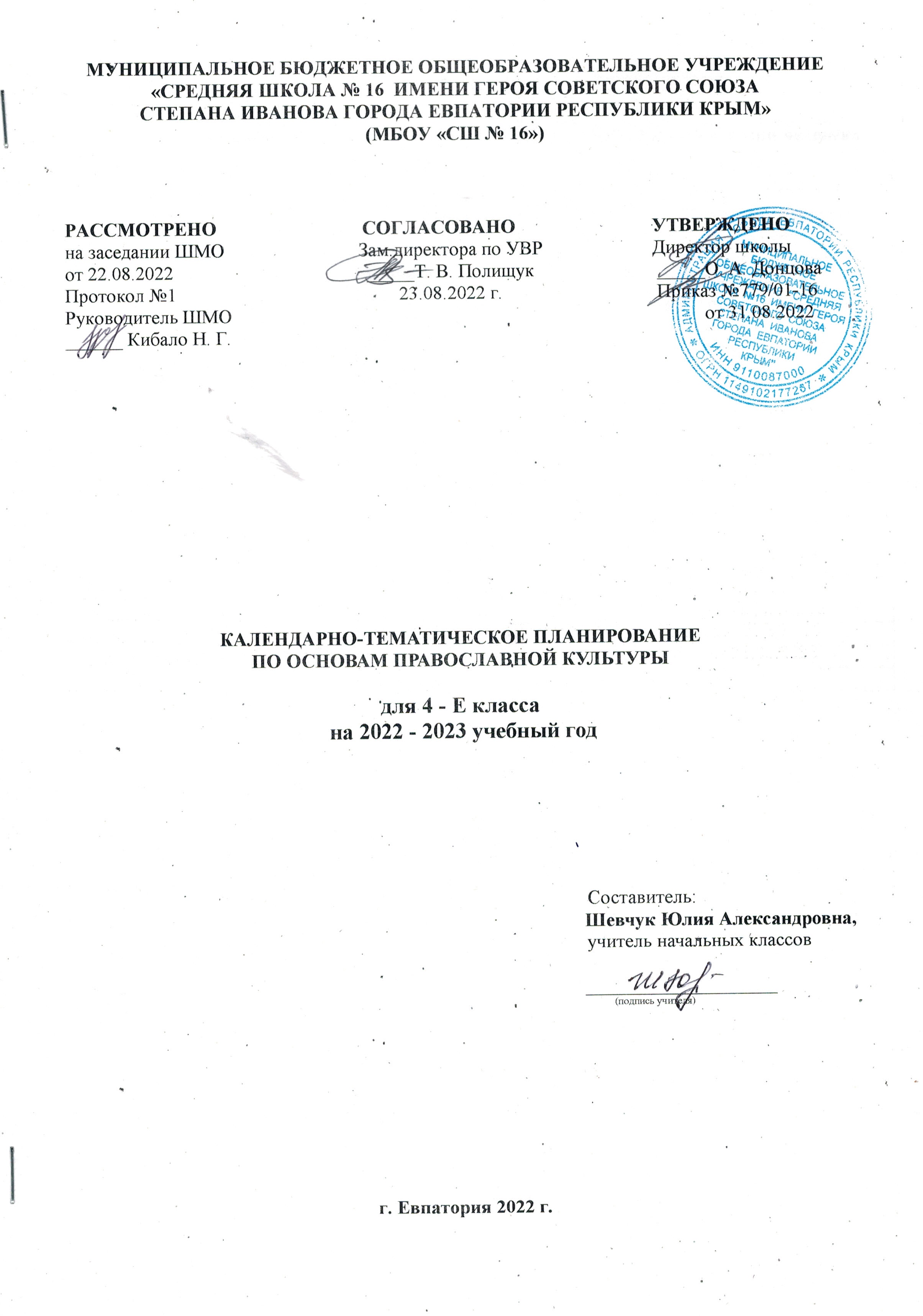      № п/п     № п/п     Дата     Дата                        Тема урокапланфактпланфакт                        Тема урока         Раздел 1.  Введение. Духовные ценности и нравственные идеалы в жизни человека и                                                общества (1ч.)         Раздел 1.  Введение. Духовные ценности и нравственные идеалы в жизни человека и                                                общества (1ч.)         Раздел 1.  Введение. Духовные ценности и нравственные идеалы в жизни человека и                                                общества (1ч.)         Раздел 1.  Введение. Духовные ценности и нравственные идеалы в жизни человека и                                                общества (1ч.)         Раздел 1.  Введение. Духовные ценности и нравственные идеалы в жизни человека и                                                общества (1ч.)102.09Россия – наша Родина.                                     Раздел 2. Основы православной культуры (28ч.)                                     Раздел 2. Основы православной культуры (28ч.)                                     Раздел 2. Основы православной культуры (28ч.)                                     Раздел 2. Основы православной культуры (28ч.)                                     Раздел 2. Основы православной культуры (28ч.)209.09Культура и религия.316.09Человек и Бог в православии.423.09Православная молитва.530.09Библия и Евангелие.607.10Проповедь Христа.714.10Христос и Его крест.821.10Пасха.928.10Православное учение о человеке.1011.11Совесть и раскаяние.1118.11Заповеди.1225.11Милосердие и сострадание.1302.12Золотое правило этики.1409.12Храм.1516.12Икона.1623.12Творческие работы учащихся.1730.12Подведение итогов.1813.12Как христианство пришло на Русь.1920.12Подвиг.2027.12Заповеди блаженств.2103.02Зачем творить добро?2210.02Чудо в жизни христианина.2317.02Православие о Божием суде.2403.03Таинство Причастия.2510.03Монастырь.2617.03Отношение христианина к природе.2731.03Христианская семья.2807.04Защита Отечества.2914.04Христианин в труде.                       Раздел 3. Духовные традиции многонационального народа России (5ч.)                       Раздел 3. Духовные традиции многонационального народа России (5ч.)                       Раздел 3. Духовные традиции многонационального народа России (5ч.)                       Раздел 3. Духовные традиции многонационального народа России (5ч.)                       Раздел 3. Духовные традиции многонационального народа России (5ч.)3028.04Любовь и уважение к Отечеству. 3105.05Подготовка творческих проектов учащихся. 3212.05Выступление учащихся со своими творческими работами.3319.05Представление творческих работ учащимися.3428.05Презентация творческих проектов.